Сумська міська радаВиконавчий комітетРІШЕННЯ	Відповідно до пункту  9  статті  8   Закону   України «Про приватизацію державного житлового фонду», постанови Кабінету Міністрів України від               06 листопада 1995 року № 891 «Про затвердження Положення про порядок передачі в комунальну власність державного житлового фонду,  що перебував у повному господарському віданні або в оперативному управлінні підприємств, установ та організацій», керуючись статтею 40 Закону України «Про місцеве самоврядування в Україні», виконавчий комітет Сумської міської радиВИРІШИВ:1. Створити постійно діючу комісію з питань приймання відомчого  житлового фонду в комунальну власність територіальної громади міста Суми (далі – комісія) у складі згідно з додатком до цього рішення.2. Комісії визначати технічний  стан житлових будинків та 
об'єктів комунального   призначення,   що    їх    обслуговують, відповідно до правил оцінки фізичного зносу, затверджених відповідними нормативно-правовими актами.3. Департаменту інфраструктури міста Сумської міської ради                      (Яременко Г.І.):3.1. Здійснювати контроль за прийманням-передачею майна і оформленням відповідних актів приймання-передачі в межах повноважень.3.2. Надавати пропозиції стосовно визначення балансоутримувачів та виконавців послуг з утримання будинків і споруд та прибудинкових територій.4. Департаменту забезпечення ресурсних платежів Сумської міської ради (Клименко Ю.М.) готувати проекти рішень виконавчого комітету Сумської міської ради про затвердження відповідних актів приймання-передачі в порядку, установленому чинним законодавством.5. Установити, що у разі відсутності осіб, які входять до складу комісії,       у зв’язку з відпусткою, хворобою чи з інших причин, особи, які виконують їх обов’язки, входять до складу комісії за посадами.6. Визнати таким, що втратило чинність, рішення виконавчого комітету Сумської міської ради від 19 листопада 2013 року № 581 «Про створення комісії з питань приймання-передачі об’єктів права державної та комунальної власності, відомчого житлового фонду та об’єктів соціальної інфраструктури».7. Організацію виконання цього рішення покласти на заступників міського голови згідно з розподілом обов’язків.В.о. міського головиз виконавчої роботи 		                                                 В.В. ВойтенкоКлименко 700-404Розіслати: членам комісіїСкладпостійно діючої комісії з питань приймання відомчого  житлового фонду в комунальну власність територіальної громади міста Суми      Члени комісії:Директор департаменту забезпечення ресурсних платежів Сумської міської ради		                                               Ю.М. Клименко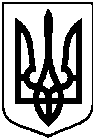 від 19.09.2017 № 492Про створення комісії з питань приймання відомчого  житлового фонду в комунальну власність територіальної громади міста СумиДодатокдо рішення виконавчого комітету від  19.092017  №  492           Войтенко                                      Володимир Володимировичперший заступник міського голови, голова комісії;Журба                                       Олександр Івановичзаступник міського голови з питань діяльності виконавчих органів ради, заступник голови комісії.Афанасьєв                                       Борис Володимировичдиректор комунального підприємства «Сумське міське бюро технічної інвентаризації» Сумської міської ради;ГордієнкоВолодимир Олексійовичзаступник начальника регіонального відділення Фонду державного майна України по Сумській області (за згодою);КлименкоЮрій Миколайовичдиректор департаменту забезпечення ресурсних платежів Сумської міської ради;ЛиповаСвітлана Андріївнадиректор департаменту фінансів, економіки та інвестицій Сумської міської ради;Петров Артур Євгеновичначальник відділу з питань надзвичайних ситуацій та цивільного захисту населення;Тисівський Йосип Васильовичголовний інженер комунального підприємства «Міськводоканал» Сумської міської ради;ЧайченкоОлег Володимировичначальник  правового управління Сумської міської ради;Продовження додаткуШиловВіталій Володимировичначальник управління капітального будівництва та дорожнього господарства Сумської міської ради;Яременко Григорій Івановичдиректор департаменту інфраструктури міста Сумської міської ради;керівник підприємства, установи чи організації, що передає майнокерівник підприємства, який приймає на обслуговування об’єкти енергопостачання, за посадою (за згодою);керівник підприємства, який приймає на обслуговування об’єкти газопостачання, за посадою (за згодою);керівник підприємства, який приймає на обслуговування об’єкти теплопостачання, за посадою (за згодою).